		Соглашение		О принятии единообразных технических предписаний 
для колесных транспортных средств, предметов оборудования 
и частей, которые могут быть установлены и/или использованы на колесных транспортных средствах, и об условиях взаимного признания официальных утверждений, выдаваемых на основе этих предписаний* (Пересмотр 2, включающий поправки, вступившие в силу 16 октября 1995 года)		Добавление 82 − Правила № 83		Пересмотр 4 – Поправка 6Дополнение 6 к поправкам серии 06 – Дата вступления в силу: 18 июня 2016 года		Единообразные предписания, касающиеся официального утверждения транспортных средств в отношении выбросов загрязняющих веществ в зависимости от требований к моторному топливуДанный документ опубликован исключительно в информационных целях. Аутентичным и юридически обязательным текстом является документ ECE/TRANS/WP.29/2015/101.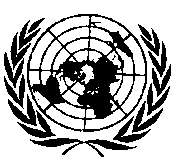 ОРГАНИЗАЦИЯ ОБЪЕДИНЕННЫХ НАЦИЙПриложение 4аТаблицу 3 изменить следующим образом:«»E/ECE/324/Rev.1/Add.82/Rev.4/Amend.6−E/ECE/TRANS/505/Rev.1/Add.82/Rev.4/Amend.6E/ECE/324/Rev.1/Add.82/Rev.4/Amend.6−E/ECE/TRANS/505/Rev.1/Add.82/Rev.4/Amend.611 July 2016Контрольная масса 
транспортного средства RWЭквивалентная
инерцияМощность и усилие, поглощаемые 
динамометрическим стендом 
при скорости 80 км/чМощность и усилие, поглощаемые 
динамометрическим стендом 
при скорости 80 км/чКоэффициенты
дорожной нагрузкиКоэффициенты
дорожной нагрузкикгкгкВтНa [Н]b [Н/(км/ч)2]………………